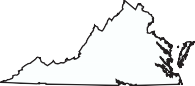 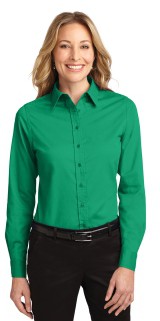 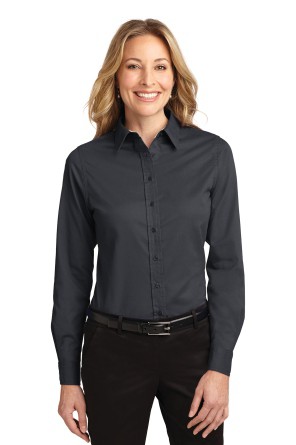 #L608 Port Authority, Ladies	                                                                                            Court Green or Navy 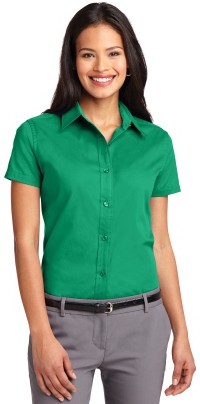 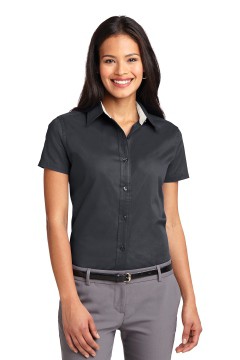 Small-XL $ 22.792X               24.253X               27.25#L508 Port Authority, Ladies Easy Care Shirt, Short Sleeve Court Green or Navy/Stone XSmall-XL $ 21.30                             2X                  22.88                             3X                  24.25#S608 Port Authority, Men’s Easy Care Shirt, Long Sleeve Court Green or Navy/StoneXSmall-XL $ 22.79   2X	24.25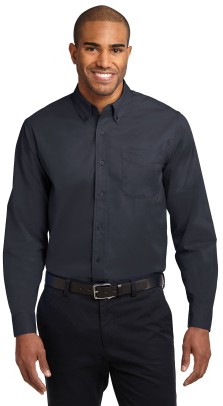 3X	27.25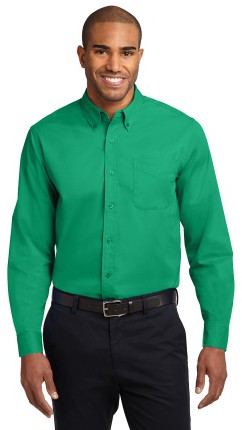 #L608Port Authority, Men’s Easy Care Shirt, Short Sleeve Court Green or Navy/Stone 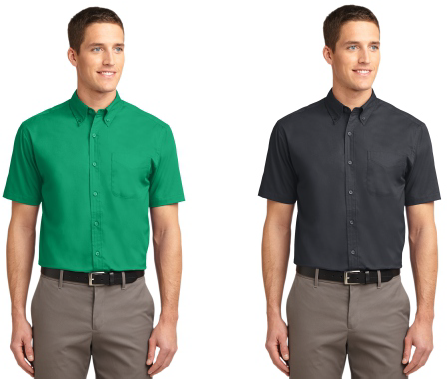 XSmall-XL $ 21.30                                        2X	22.883X	24.25All items embroidered, folded and bagged Prices include VA Sales Tax.Name:		 Contact:  	Item #1: Style# 	Color: 	Size: 	Price:	 Item #2 Style# 	Color: 	Size: 	Price:	 Item #3 Style# 	Color: 	Size: 	Price:  	Total:  	#L608HOW TO MEASURE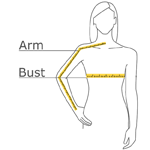 BUSTWith arms down at sides, measure around the upper body, under arms and around the fullest part of the bust.ARMPlace hand on hip. Start at the center of the back of the neck and measure across the shoulder, to the elbow, and then down to the wrist.SIZE CHART#L508HOW TO MEASURE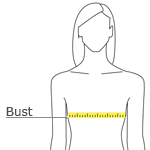 BUSTWith arms down at sides, measure around the upper body, under arms and around the fullest part of the bust.SIZE CHART#S608HOW TO MEASURE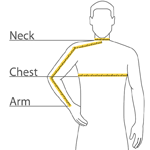 CHESTWith arms down at sides, measure around the upper body, under arms and over the fullest part of the chest.NECKMeasure around the base of the neck, inserting a finger or two between the tape and neck for comfort.ARMPlace hand on hip. Start at the center of the back of the neck and measure across the shoulder, to the elbow, and then down to the wrist.SIZE CHART#S508HOW TO MEASURE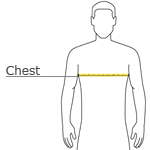 CHESTWith arms down at sides, measure around the upper body, under arms and over the fullest part of the chest.SIZE CHARTXSSMLXLXXL3XL4XL5XL6XLSize24/68/1012/1416/1820/2224/2628/3032/3436/38Bust32-3435-3637-3839-4142-4445-4748-5152-5556-5960-63Arm30 - 30 3/430 3/4 - 31 1/231 1/2 - 3232 - 32 1/232 1/2 - 3333 - 33 3/833 3/8 - 33 3/433 3/4 - 34 1/234 1/4 - 34 3/434 1/2 - 35XSSMLXLXXL3XL4XL5XL6XLSize24/68/1012/1416/1820/2224/2628/3032/3436/38Bust32-3435-3637-3839-4142-4445-4748-5152-5556-5960-63XSSMLXL2XL3XL4XL5XL6XLChest32-3435-3738-4041-4344-4647-4950-5354-5758-6061-63Neck16 1/216 1/21717 1/218 1/219 1/42020 3/421 1/222 1/4Arm30 1/232343536 1/237 1/238 1/239 1/240 1/241 1/2Pocket Height5 1/45 1/45 1/25 1/25 1/25 1/25 1/25 3/45 3/45 3/4Pocket Width4 3/44 3/4555555 1/45 1/45 1/4XSSMLXL2XL3XL4XL5XL6XLChest32-3435-3738-4041-4344-4647-4950-5354-5758-6061-63Neck16 1/216 1/21717 1/218 1/219 1/42020 3/421 1/222 1/4